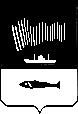 АДМИНИСТРАЦИЯ  ГОРОДА  МУРМАНСКАП О С Т А Н О В Л Е Н И Е 06.07.2016                                                    	                                                   №  2017Об утверждении порядка проведения конкурса                                                             по выбору банка на выпуск и обслуживание                                                            карты «Городская карта поддержки»                                                       В соответствии с Федеральным законом от 06.10.2003 № 131-ФЗ «Об общих принципах организации местного самоуправления в Российской Федерации», Уставом муниципального образования город Мурманск, постановлением администрации города Мурманска от 01.07.2016 № 1969 «Об утверждении Положения о карте «Городская карта поддержки» постановляю:Утвердить порядок проведения конкурса по выбору банка на выпуск и обслуживание карты «Городская карта поддержки» согласно приложению к настоящему постановлению.Отделу информационно-технического обеспечения и защиты информации администрации города Мурманска (Кузьмин А.Н.) разместить настоящее постановление с приложением на официальном сайте администрации города Мурманска в сети Интернет. Редакции газеты «Вечерний Мурманск» (Гимодеева О.С.) опубликовать настоящее постановление с приложением.Настоящее постановление вступает в силу со дня официального опубликования.Контроль за выполнением настоящего постановления возложить на заместителя главы администрации города Мурманска Изотова А.В.Глава администрации города Мурманска                                                                                А.И. Сысоев                                                                          Приложение      к постановлению администрациигорода Мурманскаот 06.07.2016 № 2017Порядок проведения конкурса по выбору банка                                                             на выпуск и обслуживание карты «Городская карта поддержки»Общие положения1.1. Настоящий Порядок проведения конкурса по выбору банка на выпуск и обслуживание карты «Городская карта поддержки» (далее – Порядок) определяет процедуру организации и проведения конкурса по выбору банка на выпуск и обслуживание карты «Городская карта поддержки» (далее – Конкурс).1.2. Предметом Конкурса является отбор банка, предложившего лучшие условия выпуска и обслуживания карты «Городская карта поддержки» (далее – Карта), позволяющей держателям Карты получать скидки на товары и услуги у организаций и индивидуальных предпринимателей, осуществляющих деятельность на территории муниципального образования город Мурманск и заключивших с администрацией города Мурманска соответствующее соглашение (далее – партнеры проекта «Городская карта поддержки»). 1.3. Конкурс проводится в открытой форме.2. Организация Конкурса2.1. Конкурс организует и проводит комитет по экономическому развитию администрации города Мурманска (далее - Организатор конкурса).2.2. Для объявления Конкурса Организатор Конкурса обеспечивает официальное опубликование извещения о проведении Конкурса в официальном печатном издании органов местного самоуправления города Мурманска - газете «Вечерний Мурманск» одновременно с размещением на официальном сайте администрации города Мурманска в сети Интернет. 2.3. Организатор Конкурса:–    осуществляет прием заявок на участие в Конкурсе, их регистрацию;– дает разъяснения заинтересованным лицам по вопросам, связанным с применением настоящего Порядка, в течение двух рабочих дней со дня получения от них соответствующих запросов;– осуществляет иные функции, предусмотренные настоящим Порядком.3. Состав, функции и порядок работы конкурсной комиссии3.1. Для подведения итогов Конкурса создается конкурсная комиссия, состав которой утверждается постановлением администрации города Мурманска (далее – конкурсная комиссия). 3.2. Конкурсная комиссия формируется в составе председателя, его заместителя, секретаря и членов конкурсной комиссии. Секретарь конкурсной комиссии не обладает правом голоса. Количество членов конкурсной комиссии - не менее 6 человек.3.3. Председатель конкурсной комиссии осуществляет руководство конкурсной комиссией, председательствует на ее заседаниях, участвует в голосовании по вопросам компетенции конкурсной комиссии. В случае отсутствия председателя конкурсной комиссией его функции выполняет его заместитель.3.4. Секретарь конкурсной комиссии:- осуществляет регистрацию заявок на участие в Конкурсе в журнале регистрации заявок в день их поступления;- по требованию лица, подавшего конверт с заявкой на участие в Конкурсе, выдает расписку в получении конверта с такой заявкой с указанием даты и времени его получения;- осуществляет подготовку и организацию заседаний конкурсной комиссии;- информирует членов конкурсной комиссии о дате, времени и месте проведения заседаний конкурсной комиссии не менее чем за два рабочих дня до их проведения;-  оформляет протоколы заседаний конкурсной комиссии.3.5. Конкурсная комиссия:-   вскрывает конверты с заявками;- проверяет наличие всех требуемых документов в соответствии с настоящим Порядком;- определяет соответствие претендента, представившего заявку, установленным пунктом 5 настоящего Порядка требованиям;- принимает решение о допуске претендентов к участию в Конкурсе или об отказе в допуске к участию в Конкурсе;- определяет победителя Конкурса из числа участников Конкурса. Каждый член конкурсной комиссии оценивает конкурсные заявки по критериям, определенным пунктом 9 настоящего Порядка. Победителем Конкурса признается участник Конкурса, чья заявка получили максимальное количество баллов, набранное по всем критериям оценки участника Конкурса. 3.6. Решения конкурсной комиссии оформляются протоколом заседания конкурсной комиссии, который подписывается председателем и всеми присутствующими членами конкурсной комиссии, принимавшими участие в заседании.3.7. Заседание конкурсной комиссии считается правомочным, если на нем присутствует не менее двух третей от установленного числа членов конкурсной комиссии.4. Извещение о проведении Конкурса4.1. Извещение о проведении Конкурса публикуется Организатором конкурса в официальном печатном издании органов местного самоуправления города Мурманска - газете «Вечерний Мурманск» одновременно с размещением на официальном сайте администрации города Мурманска в сети Интернет не менее чем за 20 дней до даты окончания приема конкурсных заявок. 4.2. В извещении о проведении Конкурса указываются:- предмет Конкурса;- наименование, место нахождения, почтовый адрес и адрес электронной почты, номер контактного телефона Организатора конкурса;- место, дата и время вскрытия конвертов с заявками на участие в Конкурсе и подведения итогов Конкурса, при этом датой начала срока подачи заявок на участие в Конкурсе является день, следующий за днем опубликования в официальном печатном издании органов местного самоуправления города Мурманска - газете «Вечерний Мурманск» и на официальном сайте администрации города Мурманска в сети Интернет извещения о проведении Конкурса;- срок, место и порядок направления заинтересованными лицами запросов Организатору конкурса по вопросам, связанным с применением настоящего Порядка.4.3. Отказ от проведения Конкурса.4.3.1.  Организатор конкурса вправе отменить Конкурс не позднее чем за пять дней до даты окончания срока подачи заявок на участие в Конкурсе.4.3.2. Решение об отмене Конкурса публикуется в официальном печатном издании органов местного самоуправления города Мурманска - газете «Вечерний Мурманск» одновременно с размещением на официальном сайте администрации города Мурманска в сети Интернет в течение 2 рабочих дней со дня принятия этого решения.4.3.3. Конкурс считается отмененным с момента размещения извещения о его отмене в официальном печатном издании органов местного самоуправления города Мурманска - газете «Вечерний Мурманск» одновременно с размещением на официальном сайте администрации города Мурманска в сети Интернет.5. Требования к участникам КонкурсаК участию в Конкурсе допускаются юридические лица, соответствующие следующим требованиям:- наличие лицензии Центрального банка Российской Федерации на осуществление банковских операций;- не находящиеся в процессе ликвидации или реорганизации; - в отношении которых не применяются меры по предупреждению банкротства в соответствии с Федеральным законом от 26.10.2002 № 127-ФЗ                 «О несостоятельности (банкротстве)»;- наличие возможности выпустить Карту с обязательными визуальными элементами (номер Карты, дата окончания срока действия Карты, наименование «Городская карта поддержки»);- наличие возможности выпустить Карту и обслуживать её (в течение срока действия) за счет собственных средств;- наличие технической возможности подключения Карты к считывающим устройствам по предоставлению скидок на товары и услуги, установленных у партнеров проекта «Городская карта поддержки» с использованием электронных приложений Карты;- наличие филиалов или внутренних структурных подразделений банка на территории муниципального образования город Мурманск.6. Основания отстранения претендента от участия в Конкурсе6.1. Отстранение претендента от участия в Конкурсе или отказ от заключения соглашения с победителем Конкурса осуществляется на любой стадии конкурсных процедур до заключения соглашения, если Организатор конкурса или конкурсная комиссия обнаружит, что претендент не соответствует требованиям, указанным в пункте 5 настоящего Порядка, или предоставил недостоверную информацию в отношении своего соответствия указанным требованиям.6.2. К участию в Конкурсе не допускаются претенденты:- несоответствующие требованиям, установленным пунктом 5 настоящих Правил;- предоставившие неполный перечень сведений и документов, предусмотренных подпунктами 7.1 и 7.2 настоящего Порядка;- нарушившие требования к формированию комплекта документов в составе заявки на участие в Конкурсе, установленные пунктом 7 настоящего Порядка;- предоставившие информацию или документы, содержащие недостоверные сведения и/или нечитаемые копии документов.7. Требования к оформлению заявки для участия в Конкурсе7.1. Для участия в конкурсе банк (далее – претендент) представляет Организатору конкурса заявку на участие в Конкурсе по форме согласно приложению № 1 к настоящему Порядку (далее -  заявка).7.2. К заявке претендент предоставляет следующие документы:- выписку из Единого государственного реестра юридических лиц или нотариально заверенную копию, полученную не ранее чем за три месяца до дня опубликования извещения о проведении конкурса;- документ, подтверждающий полномочия лица на осуществление действий от имени претендента (копия решения о назначении или об избрании либо копия приказа о назначении физического лица на должность, в соответствии с которыми физическое лицо обладает правом действовать от имени претендента без доверенности либо доверенность на осуществление действий от имени претендента, заверенная печатью претендента и подписью лица, обладающего правом действовать от имени претендента без доверенности);- копию лицензии Центрального банка Российской Федерации на право осуществления банковской деятельности;- копию свидетельства о государственной регистрации юридического лица;- копию свидетельства о постановке на налоговый учет юридического лица;- документы, подтверждающие наличие у претендентов филиалов или внутренних структурных подразделений банка на территории муниципального образования город Мурманск;- макет Карты, содержащий обязательные визуальные элементы в соответствии с пунктом 2.3 постановления администрации города Мурманска                    от 01.07.2016 № 1969 «Об утверждении Положения о карте «Городская карта поддержки».В случае если претендент использует на макете Карты изображение герба муниципального образования город Мурманск,  он предоставляет разрешение на использование изображения герба муниципального образования город Мурманск, выданное в соответствии с административным регламентом предоставления муниципальной услуги «Выдача разрешений на использование изображения герба муниципального образования город Мурманск юридическими лицами и индивидуальными предпринимателями», утвержденным постановлением администрации города Мурманска от 29.11.2011 № 2365.Претендент вправе дополнить заявку иной информацией и документами на свое усмотрение.7.3. Представленная Организатору конкурса заявка подлежит регистрации в журнале регистрации заявок под порядковым номером с указанием даты ее представления.7.4. Конверт с заявкой, полученный Организатором конкурса после дня окончания срока подачи заявок, возвращается претенденту.7.5. Претендент вправе подать только одну заявку в отношении предмета конкурса.7.6. Претендент несет все расходы, связанные с подготовкой и подачей заявки, независимо от его результатов.7.7. При проведении Конкурса какие-либо переговоры Организатора конкурса или конкурсной комиссии с претендентами не допускаются, за исключением случаев официальной переписки.7.8. Все документы, представляемые претендентом в составе заявки, должны быть разложены в порядке, указанном в подпунктах 7.1 и 7.2 настоящего Порядка, прошиты (сброшюрованы), пронумерованы и скреплены подписью и печатью претендента.7.9. Претенденты подают заявку в запечатанном конверте, на котором указывается:- наименование предмета конкурса и слова «Не вскрывать до...» (указать время и дату, указанные в извещении о проведении Конкурса, как срок вскрытия конвертов с конкурсными заявками);- наименование и адрес Организатора конкурса.7.10. Претендент вправе изменить или отозвать свою заявку в любое время до дня окончания срока подачи заявок на участие в Конкурсе или до момента вскрытия конвертов. Изменение заявки или уведомление об ее отзыве считается действительным, если заявление о внесении в нее изменений или уведомление об ее отзыве поступило до момента вскрытия конвертов с заявками на участие в Конкурсе.Уведомление о внесении изменений или отзыве заявки оформляется письменно в произвольной форме, в котором обязательно указывается «Внесение изменений в заявку на участие в конкурсе по выбору банка .... (далее указать предмет конкурса)» или «Отзыв заявки на участие в конкурсе по выбору банка... (далее указать предмет конкурса)».Исправления в заявке не будут иметь силу, за исключением тех случаев, когда они подписаны лицом или лицами, подписавшими заявку, и удостоверены печатью претендента.7.11. При неоднократном внесении изменений в заявку все изменения должны быть пронумерованы претендентом в соответствии с датой внесения изменений. В случае противоречий между внесенными изменениями преимущество имеет изменение с большим порядковым номером регистрации.7.12. По истечении установленного Организатором конкурса срока подачи заявок внесение изменений в заявки не допускается.7.13. Образец маркировки конверта, содержащего заявку претендента:КУДА: Комитет по экономическому развитию администрации города Мурманска, адрес: 183006, г. Мурманск, пр. Ленина, д. 75.НА УЧАСТИЕ В: конкурсе по выбору банка на выпуск и обслуживание карты «Городская карта поддержки».«Не вскрывать до...» (указать время и дату - срок вскрытия конвертов с конкурсными заявками).7.14. В случае если конверт не запечатан и не оформлен в соответствии с требованиями, установленными подпунктом 7.13 настоящего Порядка, Организатор конкурса не несет ответственности в случае его вскрытия раньше срока, а также за его содержимое.8. Вскрытие конвертов с заявками и принятие решения о допуске претендентов к участию в Конкурсе8.1. Вскрытие конвертов, включая изменения к заявкам, осуществляется по адресу и в сроки, указанные в извещении о проведении Конкурса.Претенденты (их уполномоченные представители) вправе присутствовать при вскрытии конвертов с заявками. Уполномоченные представители претендентов предоставляют документ, подтверждающий полномочия лица на осуществление действий от имени претендента (доверенность), и документ, удостоверяющий его личность. 8.2. Конкурсная комиссия объявляет присутствующим непосредственно перед вскрытием конвертов, но не раньше времени, указанного в извещении о проведении Конкурса, о возможности подать изменения или отозвать поданные заявки до момента вскрытия конвертов.8.3. Вскрытию подлежат все конверты с заявками, представленными до дня окончания срока подачи заявок на участие в Конкурсе.8.4. При вскрытии конвертов с заявками объявляется наименование юридического лица, почтовый адрес, наличие сведений и документов, представление которых предусмотрено подпунктами 7.1 и 7.2 настоящего Порядка. Результаты вскрытия конвертов с заявками вносятся в протокол.8.5. После процедуры вскрытия конвертов все поступившие заявки (за исключением отозванных заявок) становятся собственностью Организатора конкурса и возврату претендентам не подлежат.8.6. Конкурсная комиссия рассматривает заявки, поступившие на участие в Конкурсе, проверяет достоверность представленных документов и определяет соответствие претендента требованиям, установленным пунктом 5 настоящего Порядка. На основании результатов рассмотрения заявок, конкурсной комиссией в отношении каждого претендента принимается решение о допуске претендента к участию в Конкурсе или об отказе в допуске к участию в Конкурсе, о чем делается соответствующая запись в протоколе.8.7. В случае если на основании результатов рассмотрения заявок принято решение об отказе в допуске всех претендентов, подавших заявки, к участию в Конкурсе, Конкурс признается несостоявшимся.8.8. Участниками Конкурса считаются претенденты, допущенные решением конкурсной комиссии к участию в Конкурсе (далее - участники Конкурса).8.9. Если по результатам рассмотрения заявок только один претендент соответствует требованиям пункта 5 настоящего Порядка, Конкурс признается несостоявшимся. В этом случае Организатор конкурса проводит оценку макета Карты, предоставленного претендентом, на соответствие его требованиям, установленным подпунктом 7.2 настоящего Порядка к макету Карты. Если в результате оценки вынесено заключение о соответствии макета Карты требованиям подпункта 7.2 настоящего Порядка, с таким претендентом заключается соглашение согласно пункту 10 настоящего Порядка.
9. Оценка заявок и определение победителя конкурса9.1. Конкурс проводится в день, час и в месте, указанные в извещении о проведении Конкурса.9.2. Конкурсная комиссия осуществляет оценку заявок по балльной системе.9.3. Для определения лучших условий, предложенных в заявках, устанавливаются следующие критерии оценки:9.4. Присуждение баллов по критериям:9.4.1. «Размер комиссии за открытие банковского счета» производится в соответствии со следующим порядком:- отсутствие комиссии - 10 баллов;- размер комиссии до 300 рублей - 6 баллов;- размер комиссии от 300 рублей до 400 рублей - с 5,5 балла до 3,5 баллов соответственно, шаг 0,2 балла присуждается за увеличение комиссии на 10 рублей;- размер комиссии от 400 рублей до 500 рублей - с 3,5 балла до 0,5 баллов соответственно, шаг 0,3 балла присуждается за увеличение комиссии на 10 рублей;- размер комиссии более 500 рублей - 0 баллов.9.4.2. «Размер комиссии, взимаемой за подключение к дисконтному приложению новых партнеров проекта «Городская карта поддержки» производится в соответствии со следующим порядком:- отсутствие комиссии - 10 баллов;- размер комиссии до 3 000 рублей -  8 баллов;- размер комиссии от 3000 рублей до 5000 рублей - 5 баллов;- размер комиссии более 5000 рублей - 2 балла.9.4.3. «Срок действия Карты» производится в следующем порядке:- 5 лет - 10 баллов;- 4,5 года -  8 баллов;- 3 года -  4 баллов;- 2 года – 2 балла;- 1 год - 0 баллов.9.4.4. «Наличие на макете Карты дополнительных визуальных элементов» производится в следующем порядке:- за каждый дополнительный элемент, возможный к размещению на Карте, в соответствии с пунктом 2.3 постановления администрации города Мурманска от 01.07.2016 № 1969 «Об утверждении положения о карте «Городская карта поддержки» и включенный в макет Карты присуждается 5 баллов.9.4.5. «Наличие возможности перевыпуска Карты, в период срока действия, в случае утраты, порчи Карты за счет собственных средств» производится в следующем порядке: оценочный балл присуждается участнику Конкурса, имеющему возможность перевыпустить Карту, в период срока её действия, в случае утраты или порчи Карты за счет собственных средств.9.4.6. «Наличие дополнительных электронных приложений к Карте, которыми может воспользоваться, при желании, держатель Карты» производится в следующем порядке:-  наличие более 5 электронных приложений на Карте – 10 баллов;-   наличие до 5 электронных приложений на Карте – 5 баллов;- не имеет дополнительных электронных приложений на Карте – 0 баллов.9.4.7. «Срок выполнения участником Конкурса выпуска Карты» производится в следующем порядке: а) I этап – 5 000 (пять тысяч) штук:- до 2 недель с момента заключения Соглашения – 20 баллов;- от 2 недель до 1 месяца с момента заключения Соглашения – 10 баллов;- свыше 1 месяца с момента заключения Соглашения – 0 баллов;б) II этап – 15 000 (пятнадцать тысяч) штук:- от 2 недель до 1 месяца с момента заключения Соглашения – 10 баллов;- от 1 месяца до 3 месяцев с момента заключения Соглашения – 5 баллов;- свыше 3 месяцев с момента заключения Соглашения – 0 баллов;в) III этап – 10 000 (десять тысяч) штук:- от 1 месяца до 2 месяцев с момента заключения Соглашения – 10 баллов;- от 2 месяцев до 5 месяцев с момента заключения Соглашения – 5 баллов;- свыше 5 месяцев с момента заключения Соглашения – 0 баллов.Общая сумма баллов рассчитывается путем суммирования полученных оценок в баллах, определенных по каждому критерию оценки.9.5. Конкурсная комиссия проводит оценку заявок на основании сведений, представленных участниками Конкурса в заявке и в прилагаемых к ней документах.9.6. Критерием выбора победителя Конкурса является максимальное количество баллов, набранное по всем критериям оценки.При равенстве суммы баллов победителем Конкурса признается участник, пакет документов на участие в Конкурсе которого поступил раньше других участников.9.7. Решение конкурсной комиссии оформляется протоколом, который подписывается председателем и членами конкурсной комиссии. Результаты Конкурса в течение 2 рабочих дней со дня принятия решения конкурсной комиссией размещаются на официальном сайте администрации города Мурманска. Протокол хранится у Организатора конкурса в течение 2 лет.9.8. Организатор конкурса в течение 3 рабочих дней со дня подписания Протокола направляет уведомление всем участникам конкурса о результатах проведения Конкурса. Указанное уведомление может также направляться в электронной форме.10. Порядок заключения соглашения10.1. После подведения итогов Конкурса Организатор конкурса в течение 2 рабочих дней с даты подписания Протокола направляет победителю Конкурса заказным письмом с уведомлением или иным доступным способом два экземпляра соглашения, по форме согласно приложению № 2 к настоящему Порядку, подписанного со стороны администрации города Мурманска. Победитель Конкурса подписывает соглашение не позднее 5 рабочих дней со дня его получения.10.2. В случае отказа победителя Конкурса от заключения соглашения конкурсная комиссия вправе принять решение о заключении соглашения с участником Конкурса, которому присвоен следующий порядковый номер в Протоколе.Приложение № 1						       к Порядку Заявка на участие в конкурсе по выбору банка на выпуск и обслуживание карты «Городская карта поддержки»Изучив настоящий Порядок по выбору банка на выпуск и обслуживание карты «Городская карта поддержки», а также применимые к данному Конкурсу законодательство и нормативно-правовые акты,____________________________________________________________________________________________________________________________________                                            (наименование организации-участника конкурса)в лице  ______________________________________________________________                                       (наименование должности руководителя, Ф.И.О.)сообщает о своем согласии участвовать  в Конкурсе на условиях, указанных в настоящей заявке.2.  Настоящей заявкой подтверждаем, что в отношении ____________________________________________________________________                     (наименование организации-участника конкурса)не проводится процедура ликвидации, отсутствует решение арбитражного суда о признании банкротом и об открытии конкурсного производства, деятельность не приостановлена.3. Настоящей заявкой гарантируем достоверность представленной нами в заявке информации и подтверждаем право Организатора конкурса, не противоречащее требованию формирования равных для всех участников Конкурса условий, запрашивать у нас и у упомянутых в нашей заявке юридических и физических лиц уточняющую информацию о представленных нами сведениях.4. В случае, если наши предложения будут лучшими после предложений победителей Конкурса, а победитель Конкурса будет признан уклонившимся от заключения Соглашения, мы обязуемся подписать данное Соглашение в соответствии с требованиями порядка проведения конкурса по выбору банка на выпуск и обслуживание карты «Городская карта поддержки».5. Данные участника конкурса:6. В составе заявки предоставляем следующие сведения для оценки нашего предложения: 7.   Сообщаем, что для оперативного уведомления нас по вопросам организационного   характера   и   взаимодействия   с   Организатором конкурса нами уполномочен____________________________________________________(указать Ф.И.О. полностью, должность и контактную информацию уполномоченного лица, включая телефон, факс (с указанием междугородного кода телефонной связи), адрес). Все   сведения   о   проведении Конкурса просим сообщать указанному уполномоченному лицу.8. Настоящая заявка действует до завершения процедуры проведения Конкурса.9. К заявке на участие в Конкурсе прилагаю документы, которые являются неотъемлемой частью нашей заявки, согласно описи на _____ листах.Руководитель организации/уполномоченный представитель ________________________________   (Ф.И.О.)                                                                                            (подпись)                                                                             МП____________________________________Приложение № 2						       к Порядку Проект Соглашенияг. Мурманск                                                                                         ________ 2016 Администрация города Мурманска, именуемая в дальнейшем «Администрация», в лице главы администрации Сысоева Андрея Ивановича, действующего на основании Устава города Мурманска, с одной стороны, и ________________, являющийся кредитной организацией по законодательству Российской Федерации (генеральная лицензия на осуществление банковской деятельности от ______________ № _______), именуемый в дальнейшем «Банк», в лице ______, действующего на основании __________________, с другой стороны, совместно именуемые «Стороны», заключили настоящее Соглашение о нижеследующем:Предмет Соглашения Предметом настоящего Соглашения являются взаимоотношения Сторон, связанные с выпуском и обслуживанием карты «Городская карта поддержки» (далее - Карта), в количестве 30 000 (тридцать тысяч) штук, позволяющей держателям Карты получать скидки на товары и услуги у организаций и индивидуальных предпринимателей, осуществляющих деятельность на территории муниципального образования город Мурманск и заключивших с администрацией города Мурманска соответствующее соглашение (далее – партнеры проекта «Городская карта поддержки»). Выпуск Карты осуществляется в соответствии с действующим законодательством, регулирующим банковскую деятельность.Термины, применяемые в СоглашенииБанк – кредитная организация, действующая на основании лицензии Центрального банка Российской Федерации, выбранная на конкурсной основе, осуществляющая эмиссию (выпуск) карт;Заявитель – гражданин, зарегистрированный в муниципальном образовании город Мурманск по месту жительства или по месту пребывания и обладающий правом на получение социальной поддержки. Держатель Карты – Заявитель, получивший банковскую карту.Уполномоченный орган – комитет по социальной поддержке, взаимодействию с общественными организациями и делам молодежи администрации города Мурманска. Партнеры проекта «Городская карта поддержки» – организации, индивидуальные предприниматели, осуществляющие деятельность на территории муниципального образования город Мурманск, принимающие Карту, в том числе с использованием электронных приложений Карты, предоставляющие держателям Карты услуги и (или) осуществляющие продажу товаров со скидкой, заключившие с администрацией города Мурманска соответствующее соглашение.Общие положения3.1. Карта представляет собой расчетную (дебетовую) карту, эмитированную Банком и представляет держателям Карты возможность приобретения (получения) товаров (услуг) со скидками, установленными партнерами проекта «Городская карта поддержки».3.2. Карта является собственностью Банка.3.3. Для получения Карты Заявитель обращается в уполномоченный орган с заявлением на выдачу карты, в порядке установленном Положением о карте «Городская карта поддержки».3.4. Потенциал использования Карты определяется технической возможностью, о чем свидетельствует размещение в точке обслуживания, в том числе в точке оплаты товаров и услуг, банкомате, логотипа международной платежной системы, соответствующего логотипу на Карте. 3.5. На Карте размещаются следующие обязательные визуальные элементы (персонализация Карты):- номер карты;- дата окончания срока действия Карты;- наименование «Городская карта поддержки».3.6. На Карте возможны к размещению следующие визуальные элементы:- логотип платежной системы, в рамках которой выпущена Карта;- логотип банка, эмитировавшего Карту;- проверочный код для совершения операций оплаты покупок по реквизитам карты (CVV/CVC банковской карты);- уникальный идентификационный номер Карты; - изображение герба муниципального образования город Мурманска (при наличии разрешения на использование изображения герба);- телефон «горячей линии» банка;3.7. Визуальные элементы наносятся способом, обеспечивающим качество и сохранность изображения в течение срока действия Карты.Права и обязанности СторонБанк обязуется:Выпустить Карту в соответствии с макетом, согласованным конкурсной комиссией, в следующие сроки:- 5 000 (пять тысяч) штук до «___» _______ 2016 года;- 15 000 (пятнадцать тысяч) штук до «____» __________ 20___ года;- 10 000 (десять тысяч) штук до «____» ____________ 20___ года.4.1.2. Открыть банковский счет и выдать Карту Заявителю в момент его обращения, начиная с «___» _______2016 года, за исключением случаев, предусмотренных законодательством Российской Федерации о банковской деятельности, после проведения процедуры идентификации Заявителя.4.1.3. Обеспечить выпуск Карты и её обслуживание (в течение срока действия) за счет собственных средств. 4.2. Банк вправе:4.2.1. Перевыпустить Карту, в период ее действия, в случае утраты, порчи Карты.4.2.2. Отказать в перевыпуске Карты, активации банковского приложения Карты при нарушении держателем Карты законодательства Российской Федерации, условий заключенных между сторонами соглашений (договоров). 4.2.3. В случае неправомерного использования Карты, выявления Банком подозрительных операций по Карте (подозрение на несанкционированное использование Карты), сомнительных/необычных операций с точки зрения противодействия легализации (отмывания) доходов, полученных преступным путем, и финансированию терроризма и/или получении информации о Компрометации Карты, Банк вправе заблокировать Карту с уведомлением держателя Карты о факте блокировки. 4.3. Администрация обязуется:4.3.1. Вести учет льготных категорий граждан, имеющих право на получение Карты.4.3.2. Организовать выдачу Карты.	Ответственность сторонВ случае неисполнения или ненадлежащего исполнения своих обязательств по настоящему Соглашению Стороны несут ответственность в соответствии с законодательством Российской Федерации. 6.  Срок действия Соглашения, порядок рассмотрения споров6.1. Настоящее Соглашение вступает в силу со дня его подписания Сторонами и действует по «____» _________20____ года. 6.2. Стороны принимают все необходимые меры к разрешению споров и разногласий, возникающих по настоящему Соглашению, путем переговоров между Сторонами.6.3. В случае невозможности разрешения споров путем переговоров Стороны после реализации предусмотренной законодательством процедуры досудебного урегулирования разногласий передают их на рассмотрение в Арбитражный суд Мурманской области.Прочие условия7.1. Стороны обязуются обмениваться информацией, необходимой для исполнения данного Соглашения.7.2. Стороны обязуются принять все меры для исполнения настоящего Соглашения.7.3. В случае возникновения форс-мажорных обстоятельств (стихийных бедствий, аварий, пожаров, массовых беспорядков, повреждений линий связи, забастовок, военных действий, противоправных и иных действий третьих лиц, вступления в силу законодательных актов, постановлений и распоряжений государственных органов власти, препятствующих выполнению Сторонами обязательств по настоящему Соглашению), а также других обстоятельств, не зависящих от воли Сторон и препятствующих выполнению Сторонами своих обязательств по настоящему Соглашению, Стороны освобождаются от ответственности за неисполнение или ненадлежащее исполнение взятых на себя обязательств по настоящему Соглашению. Проведение операций по Соглашению приостанавливается на время действия форс-мажорных обстоятельств и возобновляется после прекращения их действия. Стороны обязуются информировать друг друга в возможно короткие сроки при возникновении у сторон обстоятельств непреодолимой силы, препятствующих исполнению настоящего Соглашения. 7.4. Стороны гарантируют конфиденциальность любой информации о держателе Карты, полученной от другой стороны в рамках настоящего Соглашения. Указанная информация может быть передана только с соблюдением требований Федерального закона от 27.07.2006 № 152-ФЗ «О персональных данных».7.5. Все изменения и дополнения к настоящему Соглашению оформляются в письменном виде, являются неотъемлемой частью настоящего Соглашения и подписываются уполномоченными лицами Сторон.7.6. Настоящее Соглашение составлено в 2-х экземплярах, имеющих равную юридическую силу, по одному для каждой из Сторон.Адреса и реквизиты сторон________________________________№
п/пКритерии оценкиМаксимальное количество баллов1Размер комиссии за открытие банковского счета 102Размер комиссии, взимаемой за подключение к дисконтному приложению новых партнеров проекта «Городская карта поддержки»103Срок действия Карты104Наличие на макете Карты дополнительных визуальных элементов (логотип платежной системы, в рамках которой выпущена Карта, логотип банка, эмитировавшего Карту, проверочный код для совершения операций оплаты покупок по реквизитам Карты (CVV/CVC банковской карты), уникальный идентификационный номер Карты, изображение герба муниципального образования город Мурманск (при наличии разрешения на использование изображения герба), телефон «горячей линии» банка)5                                       за каждый элемент5Наличие возможности перевыпуска Карты, в период срока действия, в случае утраты, порчи Карты за счет собственных средств106Наличие дополнительных электронных приложений к Карте, которыми может воспользоваться, при желании, держатель Карты107Срок выполнения участником Конкурса выпуска Карты:а) I этап – 5 000 (пять тысяч) штук;б) II этап – 15 000 (пятнадцать тысяч) штук;в) III этап – 10 000 (десять тысяч) штук201010№ п/пНаименованиеСведения об участнике1Официальное наименование участника2Организационно-правовая форма3Ф.И.О. руководителя4Свидетельство о регистрации                                                    (дата и номер, кем выдано)5Лицензия на право осуществления банковской деятельности (дата, номер, окончание срока лицензии)6Юридический адрес:7Фактический адрес:8Банковские реквизиты (ИНН, наименование банка, БИК, к/с, р/с)9Адреса филиалов или внутренних структурных подразделений банка на территории муниципального образования город Мурманск10Телефоны участника (с указанием кода города), факс, e-mail№
п/пКритерии оценкиПредложение участника Конкурса1Размер комиссии за открытие банковского счета _____ руб.2Размер комиссии, взимаемой за подключение к дисконтному приложению новых партнеров проекта «Городская карта поддержки»_____ руб.3Срок действия Карты______ год (а) (лет)4Наличие на макете Карты дополнительных визуальных элементов (логотип платежной системы, в рамках которой выпущена Карта, логотип банка, эмитировавшего Карту, проверочный код для совершения операций оплаты покупок по реквизитам Карты (CVV/CVC банковской карты), уникальный идентификационный номер Карты, изображение герба муниципального образования город Мурманск (при наличии разрешения на использование изображения герба), телефон «горячей линии» банка)_______ элементов5Наличие возможности перевыпуска Карты, в период срока действия, в случае утраты, порчи КартыДа/нет6Наличие дополнительных электронных приложений к Карте, которыми может воспользоваться, при желании, держатель Карты_____ ед.7Срок выполнения участником Конкурса выпуска Карты: а) I этап – 5 000 (пять тысяч) штук:- до 2 недель с момента заключения Соглашения- от 2 недель до 1 месяца с момента заключения Соглашения;- свыше 1 месяца с момента заключения Соглашения;б) II этап – 15 000 (пятнадцать тысяч) штук:- от 2 недель до 1 месяца с момента заключения Соглашения;- от 1 месяца до 3 месяцев с момента заключения Соглашения;- свыше 3 месяцев с момента заключения Соглашения;в) III этап – 10 000 (десять тысяч) штук:- от 1 месяца до 2 месяцев с момента заключения Соглашения;- от 2 месяцев до 5 месяцев с момента заключения Соглашения;- свыше 5 месяцев с момента заключения Соглашения.Да/нетДа/нетДа/нетДа/нетДа/нетДа/нетДа/нетДа/нетДа/нетАдминистрация города МурманскаМестонахождение: 183038,город Мурманск, пр. Ленина, 75БанкМестонахождение: ________________________________________________Банковские реквизиты:ИНН: 5191601827КПП: 519001001ОКПО: 04034875ОГРН: 1025100849366Бюджетный счёт УФК по Мурманской области (администрация города Мурманска л/сч 03493010020)Р/с 40204810500000000001в Отделении Мурманск г. Мурманск БИК: 044705001Банковские реквизиты:ИНН _______________ОКПО: ______________ОГРН: _______________Глава администрации города Мурманска_______________А.И. Сысоев       М.П.                                                                         _______________  (ФИО)       М.П.                                                                         